Year 9 Scope and Sequence 2017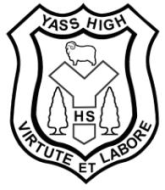 iSTEM: Integrated Science Technology Engineering & MathematicsTermWeeksContentPracticalAssessment11-4STEM Fundamentals 1 (5.1. 5.7, 5.8)Google Docs, Generic maker equipmentPortfolio (20%)15-8Mechatronics 1(5.1, 5.2, 5.3)Google Docs, Google Sheets, Arduino Esplora Portfolio (20%)19-10Mechatronics 2(5.1, 5.3, 5.4, 5.5)Google Docs, Google Sheets, LEGO NXT MindstormsMechatronics Project (30%)21-4Mechatronics 2(5.1, 5.3, 5.4, 5.5)Google Docs, Google Sheets, LEGO NXT MindstormsMechatronics Project (30%)25-10Aerodynamics (5.1, 5.4, 5.5)Google Docs, PowerAnchor SkyLapAerodynamics Project (30%)31-5Aerodynamics (5.1, 5.4, 5.5)Google Docs, PowerAnchor SkyLapAerodynamics Project (30%)36-10STEM Fundamentals 2 (5.2, 5.3, 5.4, 5.6)Google Docs, LittleBits, Generic maker equipmentPortfolio (20%)41-10Motion (5.1, 5.4, 5.6, 5.8)Google Slides, Google Docs, FPV BirdDog Chihuaha DronesPortfolio (20%)